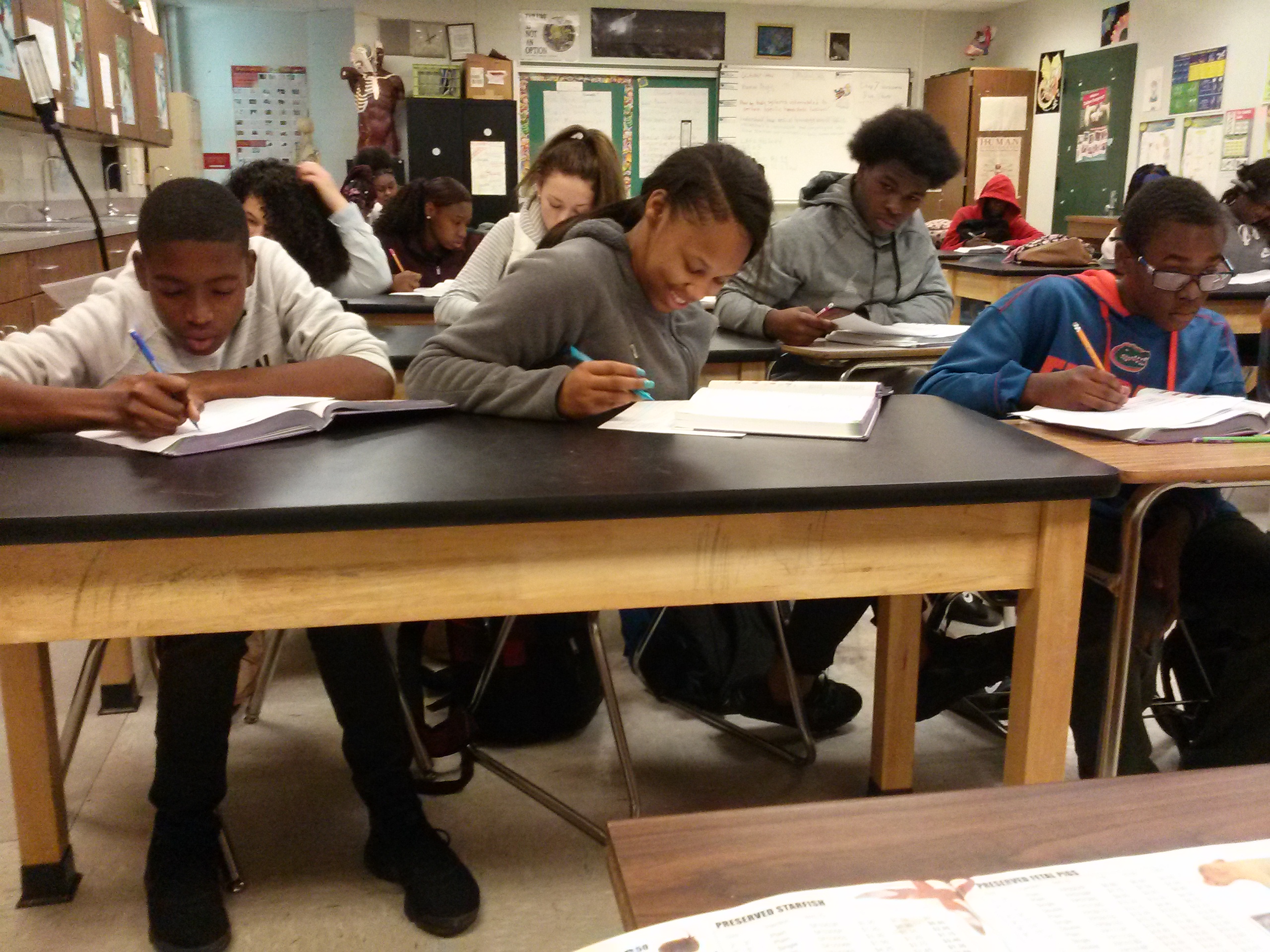 Are you interested in a career in health care and are zoned for EHS next year?This is a four year Health Science program that will allow for an individual to gain knowledge and skills in a medical profession. Upon completing the program and passing the certification, you can begin a promising healthcare career STRAIGHT OUT OF HIGH SCHOOL. 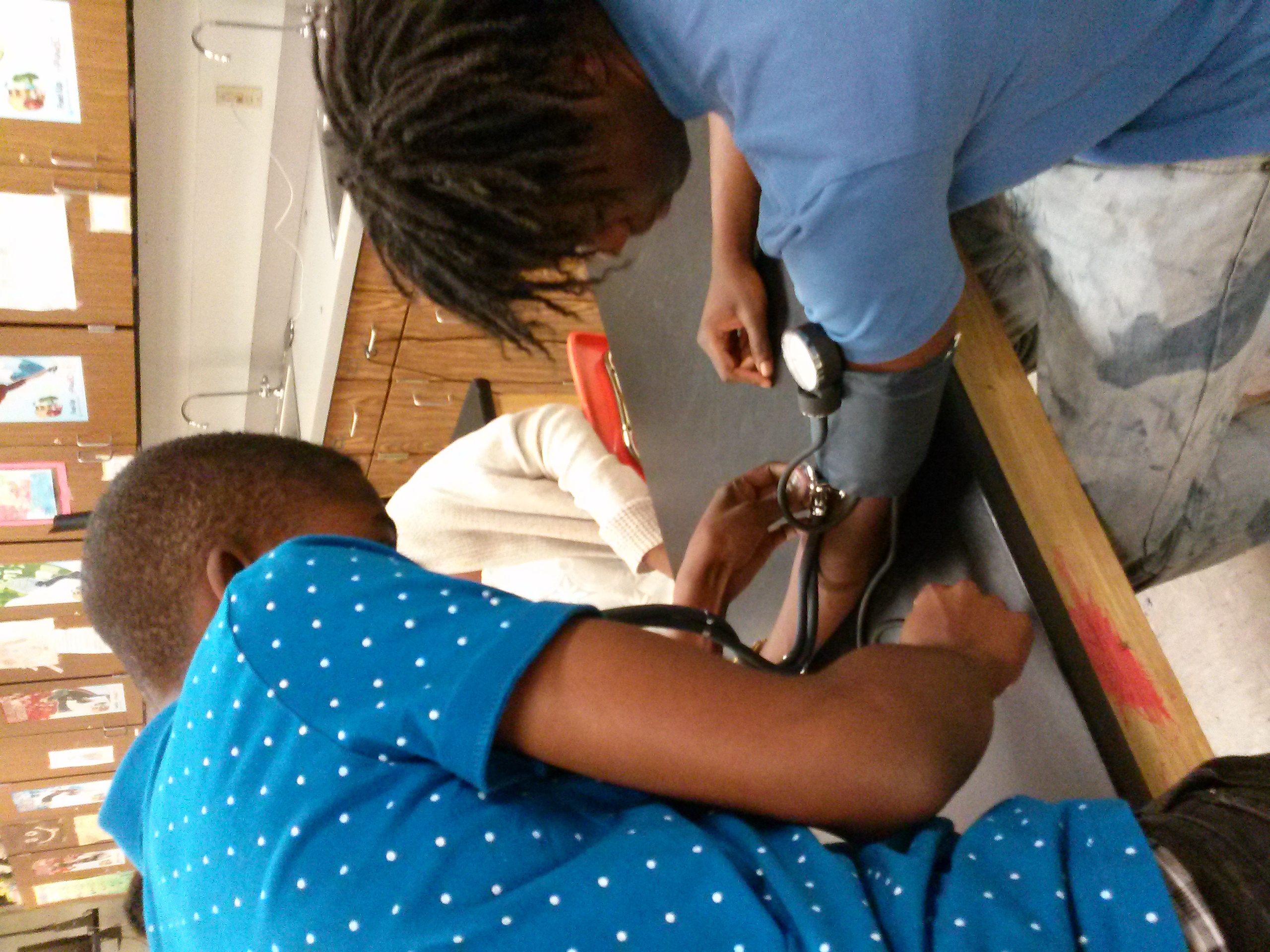 Taking blood pressureWhat industry certifications are possible?Here are a few….Rehabilitation AideCertified Nursing AssistantSterile Supply TechWhat courses do you have to take?Medical Science & SkillsHealth Science Anatomy & Physiology(which carries honors weight)Health Science Foundations(which carries honors weight)Allied Health Assisting 3 Sign up and get a head start on a great career!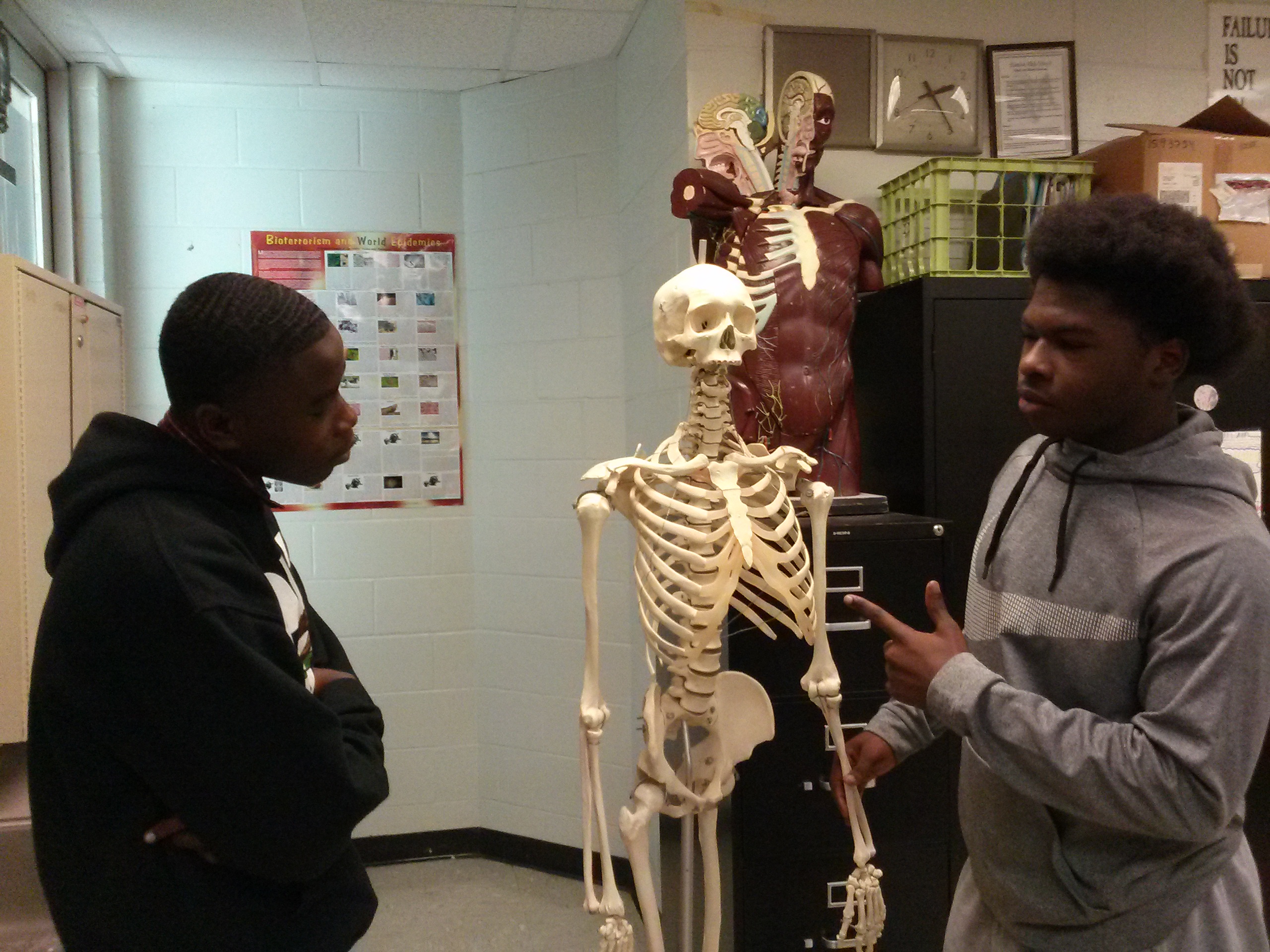 Learn Anatomy8th Graders:When it is time to register for your high school courses, be sure to register for the class at EHS called:MEDICAL SKILLS AND SERVICES